2.pielikums 
Ministru kabineta 
2017.gada ________ noteikumiem Nr._____ 1.zīmējums. Taksometra pazīšanas zīmes paraugsTaksometra pazīšanās zīme ir melns uzraksts TAXI izpildīts arial fontā ar burtu augstumu ne mazāk kā 80mm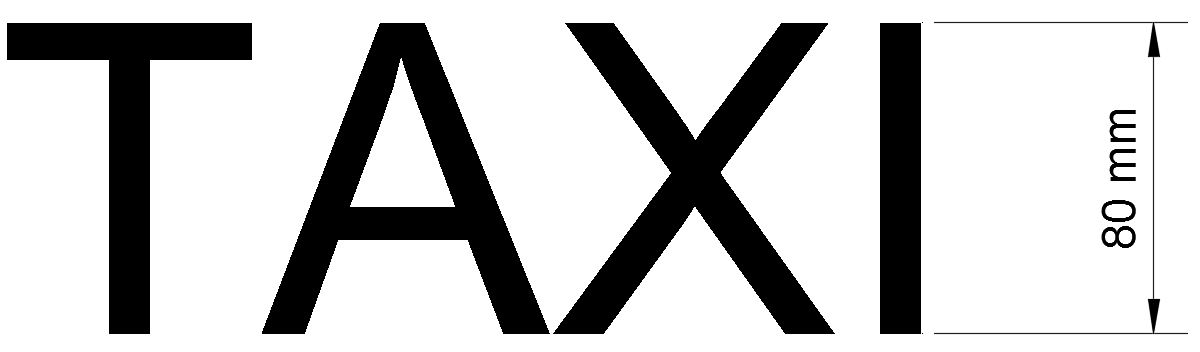 Satiksmes ministrs 							U.AugulisVīza: Valsts sekretārs								K.Ozoliņš30.10.2017 10:0042D.Ziemele-Adricka 67028036Dana.Ziemele-Adricka@sam.gov.lv